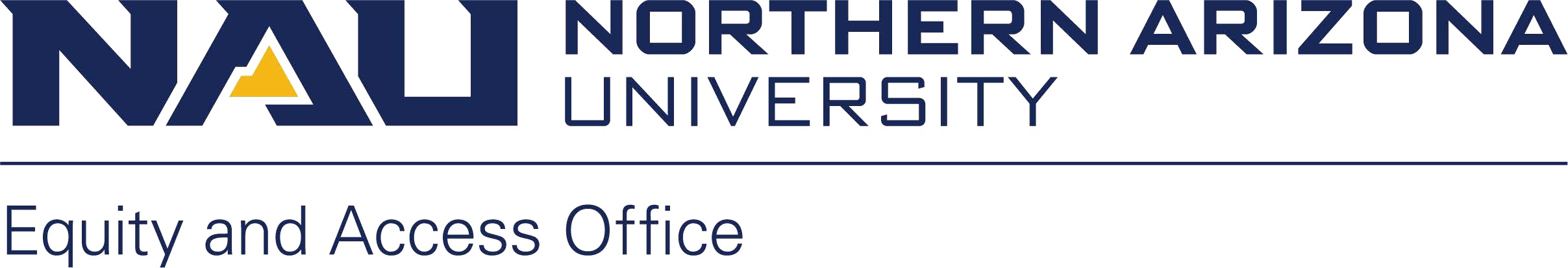 Form C: Administrator, Academic Professional and Faculty Interview Information FormInstructions:List ALL candidates who were proposed for interviews from the composite matrix. For each candidate interviewed, please indicate the date(s) of interview(s) and their strengths and weaknesses post-interview in the applicable section below. Candidates receiving multiple interviews should be repeated in the second section with additional strengths and weaknesses listed. EVERY candidate not moving forward in the process must have either a reject or withdrawal status code. The candidate(s) hired will have “Hired” as their status.Position Information:Phone Interviewed Candidates’ Information:In-Person Interviewed Candidates’ Information:Equity and Access Office rev. 8/2021Position Title: Vacancy Number: College/VP Unit: Department: Prepared by:Date:Name (Last Name, First Name)Date of Phone InterviewStrengths of Candidate (be specific)Weaknesses of Candidate (be specific)RankStatus Code
Name (Last Name, First Name)Date of Campus InterviewStrengths of Candidate (be specific)Weaknesses of Candidate (be specific)RankStatus Code